BOLETÍN  TUXTLA GUTIÉRREZ, CHIAPAS5  DE SEPTIEMBRE DE 2011Rehabilitan Gobierno de Chiapas y UNACH Templo de San AgustínEl edificio alberga al auditorio de la Facultad de DerechoSe invierten en la obra más de 3 mdpCon las gestiones de la Universidad Autónoma de Chiapas (UNACH), el Gobierno del Estado lleva a cabo la restauración y rehabilitación del templo de San Agustín, que actualmente alberga al auditorio “Manuel José de Rojas”, de la Facultad de Derecho en San Cristóbal de las Casas.Sobre el tema, el rector Jaime Valls Esponda, subrayó que el proyecto ejecutivo estuvo a cargo de la Universidad, misma que gestionó los recursos ante el Gobierno de Chiapas para su realización, “esta es una muestra más de que la suma de esfuerzos da buenos resultados para beneficio de la sociedad”Luego de señalar que la obra, donde se invierten más de tres millones de pesos, está a cargo de la Secretaría de Turismo del Estado, dijo que con ella se busca recuperar el aspecto exterior de la imagen urbana y el uso de los espacios arquitectónicos interiores en una modalidad de usos múltiples que se adapten más a la dinámica y necesidades actúales, sin afectar la estructura del edificio.“Además de la restauración de la fachada, se realiza el reacomodo de butacas, cambio total de la duela del escenario, mejoramiento de la iluminación, alfombrado de pasillos, pintura y renovación de servicios sanitarios; todo esto con la finalidad de que cumpla de manera funcional con el servicio a la Facultad de Derecho”, acotó.Indicó que actualmente se lleva un avance del 70 por ciento en la totalidad de la obra, “estimamos que esté concluida en los primeros días de octubre, dado que será una de las sedes de la Cumbre Mundial de Turismo de Aventura a realizarse en San Cristóbal de las Casas del 17 al 20 de octubre de este año.“Esta tarea de rescate, además de ser significativa por la importancia histórica del edificio, resulta un importante trabajo por la riqueza policrómica de las tres paredes exteriores del antiguo templo jesuita, donde pueden observarse figuras como el blasón de esta orden religiosa y una imagen del Sagrado Corazón que lo identificaba como el templo dedicado a esta imagen”.Finalmente, expuso que de acuerdo con lo dicho por los responsable de la obra, el edificio cuenta con una estructura en buenas condiciones, y la tarea más ardua se realiza en la restauración del exterior con una técnica artesanal que mezcla cal viva, baba de nopal y arena del lugar, que da como resultado el color característico a estas antiguas construcciones. 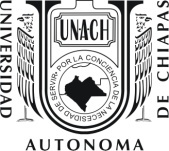 DIRECCIÓN DE COMUNICACIÓN UNIVERSITARIA   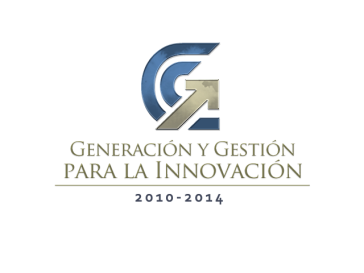 